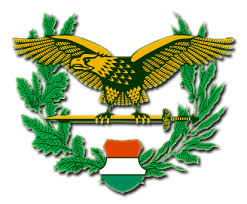 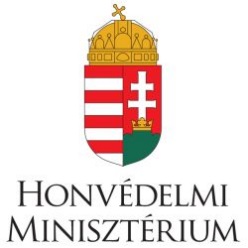 VERSENYKIÍRÁS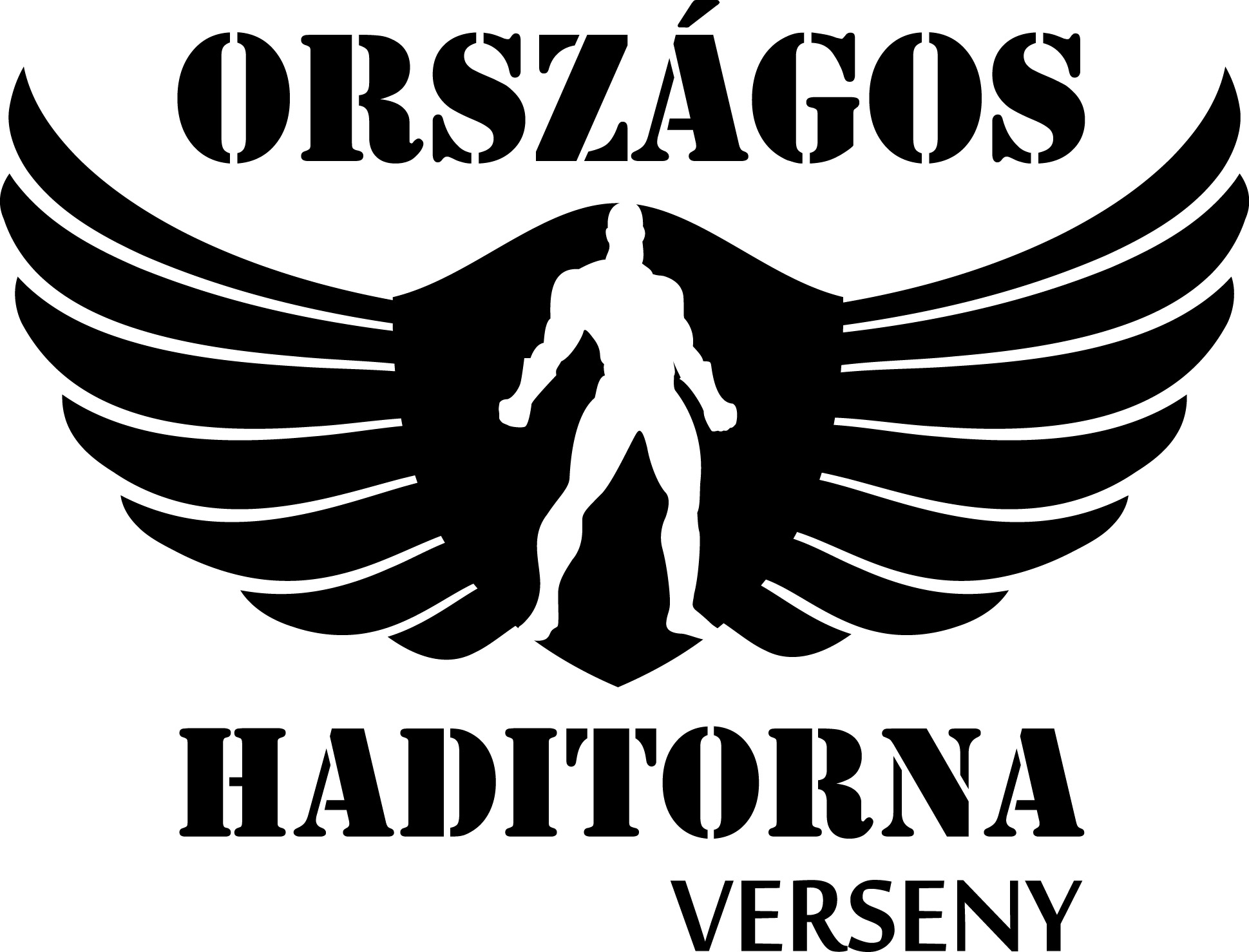 Megyei Döntő2018/2019. tanévA Magyar Honvédség és a társadalom kapcsolatának erősítésére, a honvédelmi nevelés, valamint a sport és egészséges életmód népszerűsítése érdekében a Honvédelmi Minisztérium és a Magyar Honvédség meghirdeti a Haditorna verseny megyei döntőjét.A verseny célja:A honvédelem ügyének népszerűsítése a sport eszközeivel, a hozzá szorosan kapcsolódó értékek közvetítése.A fiatalok készségeinek, erkölcsi, akarati tulajdonságainak és fizikai képességeinek fejlesztése.Lehetőséget nyújtani a tanulóknak a honvédelemhez kapcsolódó sporttevékenységek kipróbálására, felkészültségük összemérésére.Kvalifikáció megszerzése az Országos Haditorna Döntőre. Megyénként az első helyezett csapatok jutnak tovább.A verseny ideje, helye:2018. szeptember - októberA megyei szervezők által kiírt helyszín.A verseny szervezője: A Honvédelmi Minisztérium megbízásból a Magyar Honvédség Hadkiegészítő, Felkészítő és Kiképző Parancsnoksága. A verseny jellege:Csapatverseny. Csapatlétszám: 4 fő. A verseny résztvevői:A 2018/2019. tanévben, a megye 9-12. évfolyamos (középiskolás) tanulóiból álló csapatok.Nincs nemek szerinti megkötés. Vegyes csapat is nevezhető, tetszőleges nemenkénti összeállítással, de a feladatoknál a vegyes csapatok nem kapnak könnyítést.20 iskola nevezése fogadható be.Nevezés:Nevezési díj nincs.Nevezési határidő: 2018. szeptember 10.Iskolánként egy csapat nevezhető.Általános szabályok:A versenyszerek és a pálya nemtől kortól függetlenül egységes.Minden csapat 4 rajtszámot kap, melyet a csapat minden tagjának viselnie kell!Az összetett eredmény az egyes feladatokban elért helyezések összege alapján kerül meghatározásra. Holtverseny esetén a 4x400 méteres váltó eredménye dönt.Az állomásokon a megjelenés (feladat megkezdése) az előre kiadott időrend alapján történik. Az állomásokon az előírt időre - önhibából - meg nem jelent csapatok a feladatot nem kezdhetik meg. Az adott feladatban a helyezése, utolsó helyezési számmal kerül meghatározásra. Amennyiben a késés nem önhibából ered, úgy az állomásparancsnok azt a járőr lapon rögzíti és végrehajtatja a feladatot!Az a csapat, mely a versenyszabályzatban leírtak ellen vét, nem hajtja végre az állomásparancsnok utasításait, szándékosan hátráltatja a versenyt, vagy a feladatokban használt technikai eszközökben kárt okoz (megrongálja) a versenyből azonnal kizárásra kerül.Sérülésre vonatkozó szabályok:Ha valaki sérülés miatt nem tud végrehajtani egy feladatot, akkor az itt meghatározott módon helyettesíthető. (Kettő, vagy több sérült esetén az adott feladat nem teljesíthető)Tájfutás: egy fő kétszer teljesíti a feladatot.Kézigránát hajítás célba: egy fő kétszer teljesíti a feladatot.Akadálypálya: a sérült helyett egy főnek minden akadályt kétszer kell leküzdenie a csapattal együtt haladva.Váltófutás: egy főnek kétszer kell teljesíteni a feladatot.Versenyszámok, feladatokTájfutás:A csapat a legrövidebb időn belül teljesítse a kijelölt mátrix pályát.Végrehajtás szabályai: A pálya legalább 15x15 méteres, maximum 25x25 méteres négyzet alakú.A csapatból az első két versenyző az indítóbíró sípszavára indul.A pontokat a meghatározott sorrendben kell érinteni!A következő versenyző a pályát már teljesítő előző versenyző kézérintésére indulhat. (1 csapatból egy időben csak 2 versenyző tartózkodhat a pályán!)A téves pontot érintett versenyzőnek (ha ezt észlelte), vissza kell mennie az utolsó helyes sorrendben érintett ellenőrzőpontig (bójáig) és onnan kell folytatnia a pályát!Értékelés: A feladatot az a csapat nyeri, aki a szabályok betartásával, a legkevesebb hibával (1. kritérium), legrövidebb időn belül (2. kritérium) teljesíti a pályát. Azonos idő esetén holtverseny kerül megítélésre és a következő helyezés kimarad.Figyelés, Tájékozódás, Távbecslés:A csapatnak négy különböző feladatot kell végrehajtani a megadott témakörben. Tereptárgy távolságát, méretét, elhelyezkedését kell meghatározni 8 percen belül. A feladatokat eloszthatják a csapaton belül.Végrehajtás szabályai:elektronikus távolságmérő eszközök használata nem megengedettszükségeszközök használhatóak pl. gyufásdoboz, vonalzó, stb. 100 méternél közelebb nem kerül kijelölésre cél, kivéve a lépésbecslésnél.Értékelés:A limitidőn túl leadott eredmények nem számítanak (0 pont).A becsült értékek +/- 10% hibatűrésen belül 1-1 pontot érnek. Egy csapat maximum 4 pontot érhet el.A feladatot az a csapat nyeri, aki a szabályok betartásával, a legkevesebb hibával (legtöbb pont), a legrövidebb időn belül teljesíti a feladatot. Azonos idő esetén holtverseny kerül megítélésre és a következő helyezés kimarad.Kézigránát (KGR) hajítás célba:Elsősorban nyeles gumi, szükség estén „kukorica” kézigránát célba-dobása, váltóverseny formában. A csapat minden tagja egyenként haladjon végig a kijelölt pályán és az adott helyről dobjon 2 – 2 db kézigránátot a jelölt célterületre. A cél terület - 2x2m - piros zászlókkal, szalaggal jelölve.Cél távolsága:	5m;	10m;	15m;	20m.Végrehajtás szabályai:A csapatból a feladatot egyszerre 1 versenyző hajtja végre, a számára kijelölt távolságról a meghatározott módon.Az első dobásra találatot elért versenyzőnek a második KGR-ot NEM kell eldobnia!A befutó társnak meg kell kerülni a csapat mögött elhelyezett zászlót és hátulról kell a váltást végrehajtani. A lőszeresládát a kijelölt helyre teszi le, ahonnan a következő versenyző felveszi és megkezdi a feladatot.Az elsőre találatot ért versenyző felkapja a lőszeresládát és a váltás előtt megkerüli a célhelyet.A 2 dobásból célt el nem talált versenyzőnek büntető kört kell futnia (jelölt szakaszon)!A feladat az utolsó versenyző célba érkezésével ér véget.Lőszeresláda súlya a 9-12. évfolyamnak 10 kg.A végrehajtás leírása:Az első számú versenyző a megindulási helyről, az állomásparancsnok sípjelére egy lőszeres ládával végig fut a kijelölt pályán az 5m-es vonalig, ahonnan fekvő testhelyzetből (dobókézzel ellentétes kéz tenyere és a csípő a talajt érinti!) hajtja végre a célba-dobást (hajítást), majd befut a célba, ahol a 2. versenyzőt kéz érintéssel elindítja a következő feladatra. A célra 2 db gránát-dobás kísérlet lehetséges.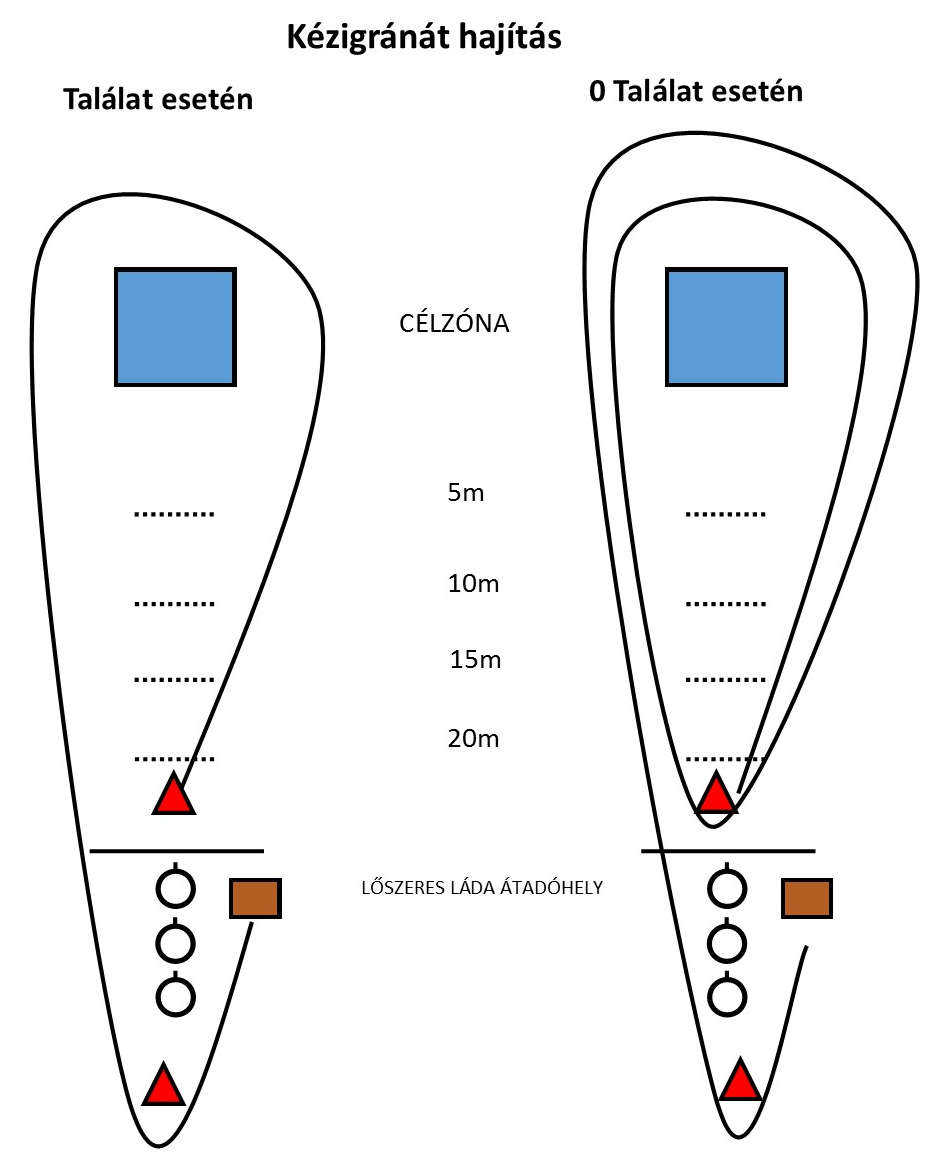 A további versenyzők a feladatot a még fel nem használt távolságról hajtja végre a következő módokon:1. versenyző fekve 5 méterről, 2. versenyző térdelve (egyik térd a földön) 10 méterről,3. versenyző állva 15 méterről4. versenyző állva 20 méterről hajtja végre a dobásokat.Amennyiben a versenyző a második kézigránáttal sem találja el a célt, abban az esetben egy maghatározott területen a lőszeres ládával kell feladatot végrehajtania.Értékelés: A feladatot az a csapat nyeri, amelyik a szabályok betartásával a legrövidebb időn belül teljesíti a gyakorlatot. Azonos idő esetén holtverseny kerül megítélésre és a következő helyezés kimarad.LÉGFEGYVERES (LÉGPUSKA), VAGY LÉZERES LÖVÉSZET:A lövészet légfegyverrel, vagy lézerfegyverrel a 10 méterre elhelyezett céltáblára történik.Végrehajtás szabályai:A csapatból a feladatot egyszerre 1 versenyző hajtja végre.A cél távolsága: 10 méter.Testhelyzet: álló, feltámasztás nélkül.A versenyző önállóan fegyvert tölt-, és tüzet nyit a célra (5 db léglövedék/fő).Egy csapat egy lőállást használ.Sípjelre az első versenyző előrefut a lőállásba, majd önállóan végrehajtja a lövést a célokra. (5 db lövés/fő). A végrehajtás teljesítése után a csapaton belül kézérintéssel történik a váltás.Egy csapatnak 8 perce van a 4x5 lövés leadására. Értékelés: A versenyszámot az a csapat nyeri, amelyik a legtöbb kört lőtte. Azonos kör esetén holtverseny kerül megítélésre és a következő helyezés kimarad. A szintidőn kívüli csapatok egységesen az utolsó értékelhető helyezés utáni következő pontot kapják.Honvédelmi TOTÓ:A csapat válaszoljon a feltett kérdésekre. Témakör (Híres magyar történelmi személyek;
Magyar történelem; Katonai alapismeretek).Végrehajtás szabálya:A feladatot külső segítség igénybevétele nélkül a csapatnak önállóan kell megoldania.A feladat végrehajtására 12 perc áll rendelkezésre.Értékelés: A feladatot az a csapat nyeri, amelyik a legtöbb helyes választ adta. Azonos pontszám esetén holtverseny kerül megítélésre és a következő helyezés kimarad.Elsősegély:Első feladatként egy elsősegély TOTÓ kitöltése, majd a kihúzott borítékban található elsősegély-nyújtási feladat végrehajtása, amelyek: lábtörés, kartörés, artériás vérzés, fejsérülés, gerincsérülés, stb. lehetnek.Végrehajtás szabályai:A feladatot külső segítség igénybevétele nélkül a csapatnak önállóan kell megoldania.A 14 kérdésből álló Elsősegély témakörű TOTÓ kitöltése szintidőn belül (3 perc). Max 14 pont szerezhető.A csapatparancsnok kihúz egy feladatot (sérülés típust) tartalmazó borítékot.A sérülés ellátását pontosan, meghatározott szintidőn belül (5 perc) kell végrehajtani. A hibátlan végrehajtás 10 pontot ér. A feladatot ellenőrző állomásparancsnok a végrehajtás során folyamatosan pontozza az értékelő lapon a végrehajtás szakszerűségét, műveleti sorrendjét. Minden helytelenül végrehajtott mozzanat, kihagyott művelet egy pont levonást eredményez. A be nem fejezett, vagy szintidőn túli végrehajtás 0 pontot ér.Értékelés: A feladatot az a csapat nyeri, akinek a TOTÓ és az elsősegélynyújtás pontjainak összege a legtöbb. Azonos pont esetén holtverseny kerül megítélésre és a következő helyezés kimarad.Akadálypálya:A csapatnak egy előre kijelölt és felépített, természetes és mesterséges akadályokból álló pályát kell leküzdeni (teljesítenie) időre. A csapattagok egymásnak segíthetnek!Értékelés: Az a csapat nyer, amelyik rövidebb idő alatt teljesíti a pályát. Időmérés a csapat utolsó tagjának célba érkezésekor áll le. Azonos idő esetén holtverseny kerül megítélésre és a következő helyezési szám kimarad.Fegyveres váltófutás:A csapat a váltófutás szabályai szerint futja le a váltófutás távját a lehető legrövidebb időn belül. A váltóbotot a gyakorló gépkarabély helyettesíti. A fegyver hordmódja nincs meghatározva.Végrehajtás szabályai:Versenytáv: 4x400m.A feladatot sportöltözetben kel végrehajtani.Az 1. futamban rajtolnak az 1-5 rajtszámot viselő csapatok.A 2. futamban rajtolnak a 6-10 rajtszámot viselő csapatok.A 3. futamban rajtolnak a 11-15 rajtszámot viselő csapatok.A 4. futamban rajtol a 16-rajtszámot viselő csapatok.A csapattárs a gyakorló gépkarabély átadásával indul a következő távra. A csapatból minden tag csak egyszer futhat - kivétel sérülés esetén. A stopper az utolsó versenyző célba érkezésekor áll meg.Szöges cipő használata TILOS!Értékelés: A feladatot az a csapat nyeri, amelyik a legrövidebb idő alatt teljesíti a pályát!Egyebek:A szervezők a versenykiírással és programmal kapcsolatos változtatás jogát fenntartják a verseny napjáig, és a helyszínen végrehajtásra kerülő technikai értekezletig!Öltözet: A versenyzéshez az évszaknak és az időjárásnak megfelelő sportöltözet ajánlott!Díjazás: I - III. helyezett csapat minden tagja érem díjazásban részesül;Étkezés: Csapatonként négy fő versenyző + 1 fő kísérő részére térítésmentesen étkezést (ebéd) biztosít a rendező szervezet.A szervezőbizottság nevében jó felkészülést és versenyzést kívánunk!NYILATKOZAT„Honvédelmi versenyen való részvételről”Alulírottnév:	 születési hely és idő: 	anyja neve: 	 e-mail cím:	lakóhely:	 telefon:	évfolyam:	 iskola neve:	mint Versenyző jelentkezem a Magyar Honvédség (a továbbiakban: Szervező) által szervezett „Megyei Haditorna Verseny”-re.Alulírott*név:	 születési név:	születési hely és idő:	 anyja neve: 	személyi igazolvány száma:	 lakóhely:	(a továbbiakban: Nyilatkozó)(* csak akkor töltendő ki, ha a Versenyző nem töltötte be 18.  életévét!)mint a fent megnevezett Versenyző gyermek szülője/törvényes képviselője ezúton engedélyezem, hogy a „Országos Haditorna Verseny”-re (a továbbiakban: Verseny) jelentkezzen, és azon részt vegyen.Nyilatkozó, vagy a 18. életévét betöltött Versenyző minden befolyástól mentesen kijelenti, hogy a versenyszabályzatot teljes terjedelmében megismerte, azt kifejezetten elfogadja.Nyilatkozó vagy a 18. életévét betöltött Versenyző tudomásul veszi, hogy a jelentkezés során köteles valós adatokat megadni, továbbá az ezekben bekövetkezett változást köteles Szervező részére bejelenteni.Nyilatkozó vagy a 18. életévét betöltött Versenyző tudomásul veszi, hogy a Versenyen kép- és hangfelvétel készülhet, ezek megjelenése esetén személyiségi, jogok tekintetében a Szervezővel szemben anyagi vagy egyéb jogi igényt nem támaszt.Nyilatkozó vagy a 18. életévét betöltött Versenyző tudomásul veszi, hogy a rendezvényen való részvétel feltétele a Szervező által meghatározott szabályok betartása, és az eszközök rendeltetésszerű használata.Nyilatkozó vagy a 18. életévét betöltött Versenyző tudomásul veszi, hogy a Szervező a rendezvényen jelen lévő eszközök használatával, valamint a rendezvényre vonatkozó balesetvédelmi- és rendszabályokkal kapcsolatban a helyszínen tájékoztatásra kerül.Nyilatkozó vagy a 18. életévét betöltött Versenyző tudomásul veszi, hogy a rendezvényen okozott kárért felelősség terheli.Nyilatkozó vagy a 18. életévét betöltött Versenyző tudomásul veszi, hogy a versenyen bekövetkezett bárminemű egészségkárosodásért a Szervezőt felelősség nem terheli.Nyilatkozó vagy a 18. életévét betöltött Versenyző kijelenti, hogy a Versenyző Versenyen való részvételhez szükséges egészségi állapota megfelelő. 	18. életévét betöltött Versenyző aláírása	vagy	szülő / törvényes képviselő aláírásaAz Adatvédelmi Tájékoztató jelen nyilatkozat elválaszthatatlan részét képezi, melynek ismeretében, hozzájárulok ahhoz, hogy a fent megjelölt személyes adataimat1 (és 16 év alatti gyermekem személyes adatait) az MH Katonai Igazgatási és Központi Nyilvántartó Parancsnokság kezelje.2Kelt.:		szülő / törvényes képviselő /(Nyilatkozó)	16. életévét betöltött kiskorú /(Versenyző)ADATVÉDELMI TÁJÉKOZTATÓAz információs önrendelkezési jogról és az információszabadságról szóló 2011. évi CXII. törvény (a továbbiakban: Infotv.) 20.§ -ában foglaltak alapján Szervező az alábbi tájékoztatást adja:A „Honvédelmi versenyen való részvételről” szóló nyilatkozatban megadott adatok kezelése a Nyilatkozó /Versenyző önkéntes hozzájárulásával történik.A haditorna keretében megrendezésre kerülő megyei versenyek lebonyolítása céljából a „Honvédelmi versenyen való részvételről” szóló nyilatkozatban megadott adatok kezelését az MH Katonai Igazgatási és Központi Nyilvántartó Parancsnokság területileg illetékes katonai igazgatási szervei végzik.Az adatkezelés célja a Versenyző, valamint a Nyilatkozó azonosítása, a versenyen való részvételének biztosítása; a nyeremény átadása, az eseményről és a nyereményátadásról szóló média-beszámoló keretében hang- és képfelvételek készítése, a nyertes adatainak (neve, évfolyama, iskolája azonosítókkal) a www.hadkiegeszités.hu, www.kadetprogram.hu és a www.honvedelem.hu honlapokon megjelenítése, a versennyel illetve az adatkezeléssel kapcsolatos panaszkezelés, a résztvevő tájékoztatása, statisztikai célú kimutatás elkészítése, továbbá a versenyt követően a Versenyző katonai toborzási információkkal, valamint honvédelemről és önkéntes tartalékos rendszerről szóló tájékoztatóval történő ellátása.Szervező a „Honvédelmi versenyen való részvételéről” nyilatkozatban szereplő személyes adatokat – a Versenyző nevének és e-mail címének kivételével – a Nyilatkozó/Versenyző hozzájárulásának visszavonásáig, de legfeljebb a verseny lebonyolítását követő egy évig kezeli, majd ezt követően törli. Az MH KIKNYP a Versenyző nevét és e-mail címét a későbbi toborzási, honvédelemről és az önkéntes tartalékos rendszerről szóló tájékoztatás érdekében tárolja és kezeli. Nyilatkozó/Versenyző a Versenyző nevének, valamint e-mail címének kezelésére vonatkozó hozzájárulását – nyilatkozatban – bármikor visszavonhatja. Az adatkezelés időtartama alatt az adatkezeléssel érintett adatokba betekintést az MH KIKNYP-nek a Versenyt lebonyolítását végrehajtó állománya nyerhet.Szervező a tudomására jutott személyes adatokat szigorúan bizalmasan kezeli, azokat harmadik fél tudomására a Nyilatkozó/Versenyző hozzájárulása nélkül nem hozza, egyéb, törvényben vagy jelen tájékoztatóban meg nem határozott célra nem használja fel.Nyilatkozó / Versenyző az adatkezelés teljes időtartama alatt élhet Info.tv-ben biztosított jogával (tájékoztatásához, helyesbítéséhez, törléséhez, zárolásához, tiltakozásához, való jog), továbbá jogsérelem esetén bírósághoz fordulhat (a lakóhely vagy tartózkodási hely szerinti törvényszékhez), valamint a Nemzeti Adatvédelmi és Információszabadság Hatóságnál bejelentéssel élhet.